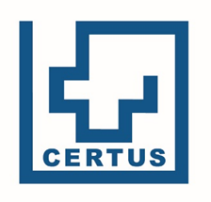 ZLECENIE WYKONANIA ŚWIADCZENIA ZDROWOTNEGO W EMC INSTYTUT MEDYCZNY PL CERTUS SZPITAL I AMBULATORIUMZwany dalej „Zleceniodawcą”ZlecaEMC Instytut Medyczny SA, z siedzibą we Wrocławiu (54-144) przy ulicy Pilczyckiej 144-148, KRS 0000222636, NIP: 894-281-41-32, REGON:933040945, adres korespondencyjny: PL CERTUS Szpital i Ambulatorium ul. Grunwaldzka 156; 60-309 Poznań, zwany dalej „Zleceniobiorcą”Przeprowadzenie świadczenia/świadczeń zdrowotnych, których zakres obejmuje:Płatność zostanie uregulowana przelewem w ciągu 14 dni od daty otrzymania faktury.Fakturę proszę wysłać mailowo na adres: lub pocztą na adres:Zleceniodawca wyraża zgodę na otrzymywanie od Zleceniobiorcy informacji handlowych Zleceniobiorcy środkami komunikacji elektronicznej (e-mail) zgodnie z Ustawą o świadczeniu usług drogą elektroniczną (t.j. Dz.U.2019.123 z późn.zm.), na adresy e-mail:IMIĘNAZWISKOPESEL/DATA URODZENIA